ИНФОРМАЦИОННЫЙ ЛИСТ Уважаемые родители! Управление на транспорте Министерства внутренних дел Российской Федерации по Северо-Западному федеральному округу просит Вас провести беседы со своими детьми о соблюдении правил поведения на объектах транспорта, в том числе на железной дороге.Напомните детям, что запрещено:- подлезать под пассажирскими платформами и железнодорожным подвижным составом;- перелезать через автосцепы между вагонами;- прыгать с платформы на железнодорожные пути;-переходить через железнодорожный переезд при запрещающем сигнале светофора и работающей звуковой сигнализации;- находиться на железнодорожных путях (в том числе ходить по ним).Правила на железнодорожном транспорте просты, надо только их выполнять.Объясните детям!- наезд на пешехода, внезапно появившегося на пути, предотвратить невозможно, так как тормозной путь железнодорожного состава составляет не менее 400 метров!- нельзя переходить железнодорожные пути в местах стрелочных переводов, поскользнувшись можно застрять в тисках стрелки, которая перемещается непосредственно перед идущим поездом!- приближаясь к железной дороге - снимите наушники и капюшон - в них можно не услышать сигналов поезда!- пропуская один состав поезда, необходимо убедиться, что не следует поезд во встречном направлении! УТ МВД России по СЗФО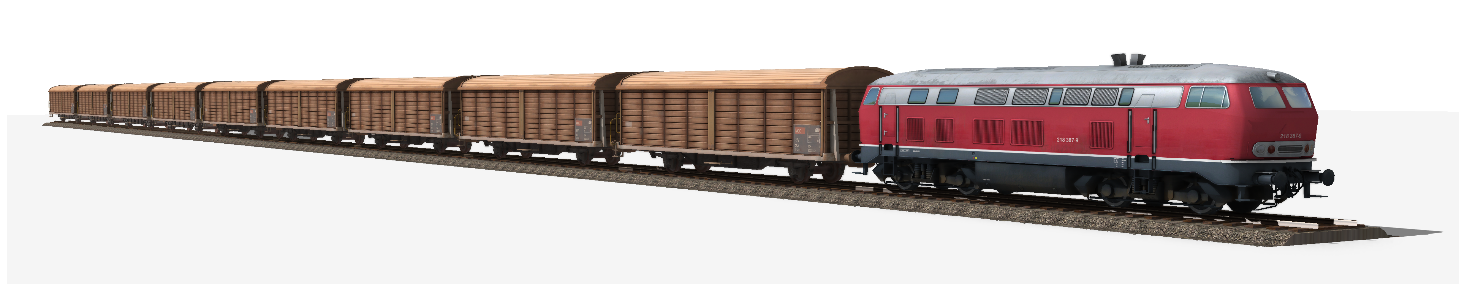 